First Kyu – Senior Brown Belt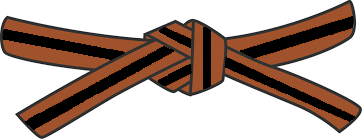 BASICSKIHON WAZA - Basic techniquesKette JunzukiKette GyakuzukiKette Junzuki No TsukkomiKette Gyakuzuki No TsukkomiNagashizukiSurikomi Mawashigeri JodanSurikomi Sokuto JodanUshirogeri ChudanRENKEI WAZA - Combination techniquesZenshinshite Jodan, Chudan Zuki, Maegeri Chudan, Nagashizuki Jodan, Gyakuzuki Chudan, Mawashigeri JodanSunegeri, Mawashigeri Jodan, Ushirogeri Chudan, Gyakuzuki ChudanPAIR WORKIPPON KUMITE - One step blocksJodan Uke - Ipponme & YonhonmeChudan Uke - Ipponme & YonhonmeMaegeri Uke - Ipponme & RopponmeKATANaihanchi, Seishan, Chinto, Pinan ShodanJI YU KUMITEOHYO KUMITE – Semi-free fightingKIHON KUMITE – Basic fightingRopponmeRopponmeNanahomneNanahomne